2020年新溫室技術交流研討會(第二場)議程暨報名表 1.時間：109年12月18 日（五）上午9時30分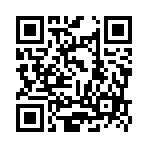 2.地點：嘉義大學蘭潭校區工程館4樓視聽教室，嘉義市學府路300號※報名截止時間：109年12月15日（二）下午17時。     報  名   表■(線上表單: https://forms.gle/w4y22NRAzduhuBkR6)                         ※線上報名網址(掃描後即進入報名頁面↑)報名資訊 E-mail : tasa20170225@gmail.com，  FAX ：(05) 271-7647台灣農業設施協會　林意庭小姐(05)276-3443連振昌秘書長(05)271-7972交通資訊:■自行開車：「國道一號」 於264-嘉義出口下交流道，往嘉義方向行駛進入北港路→世賢路二段右轉→高鐵大道左轉→經垂楊大橋進入垂楊路→彌陀路→至忠義橋即左轉進入八掌溪防汛道路→循路標即可抵達蘭潭校區。「國道三號」 於297-中埔出口下交流道，往嘉義(市區)方向行駛→大義路右轉→過忠義橋即右轉進入八掌溪防汛道路→循路標即可抵達蘭潭校區。
■嘉義市公車：國光客運中山幹線(綠線)-路線時刻表

■其他交通資訊：火車時刻表查詢 、高鐵時刻表查詢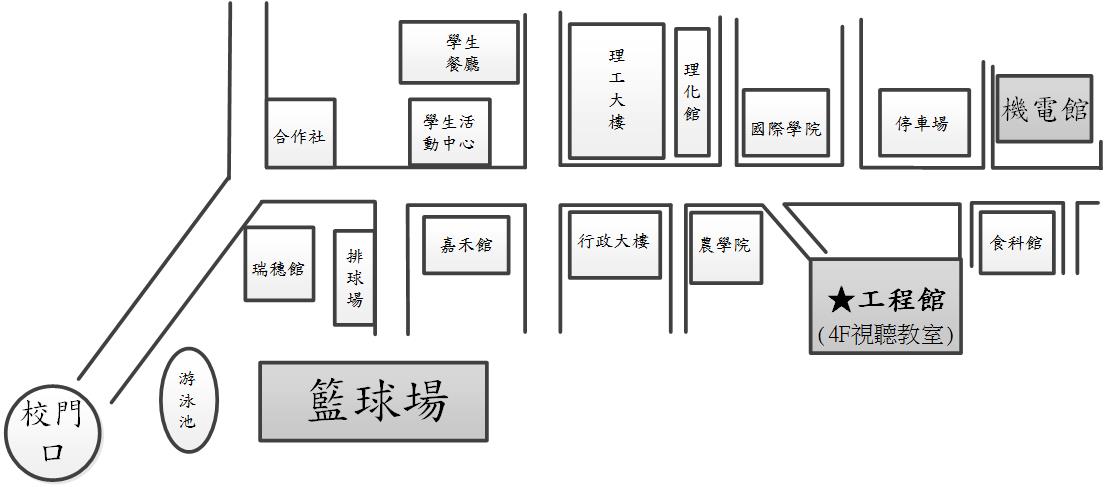 公司（行號）名稱：                          公司（行號）名稱：                          公司（行號）名稱：                          公司（行號）名稱：                          姓名：  職稱電話：參加人數:      人午餐： □ 葷        人  ，  □ 素        人午餐： □ 葷        人  ，  □ 素        人午餐： □ 葷        人  ，  □ 素        人午餐： □ 葷        人  ，  □ 素        人惠請您先寫上欲提問之問題內容:(研討會當天下午有問題提問及說明回答時間，為了能詳細說明回答相關提問，煩請於下方填寫，以便本協會收集問題，在Q&A時回覆)惠請您先寫上欲提問之問題內容:(研討會當天下午有問題提問及說明回答時間，為了能詳細說明回答相關提問，煩請於下方填寫，以便本協會收集問題，在Q&A時回覆)惠請您先寫上欲提問之問題內容:(研討會當天下午有問題提問及說明回答時間，為了能詳細說明回答相關提問，煩請於下方填寫，以便本協會收集問題，在Q&A時回覆)惠請您先寫上欲提問之問題內容:(研討會當天下午有問題提問及說明回答時間，為了能詳細說明回答相關提問，煩請於下方填寫，以便本協會收集問題，在Q&A時回覆)